Calculating Percents using Mental MathCalculating Percents using Mental MathCalculating Percents using Mental MathCalculating Percents using Mental MathExplores number patterns and relationships.100% of 360 = 36050% of 360 = 18025% of 360 = 9012.5% of 360 = 45What patterns do you see?“I see that the percent is halved each time and when this happens, the product is also halved.”Uses number patterns and relationships to solve problems.50% of 80 = ?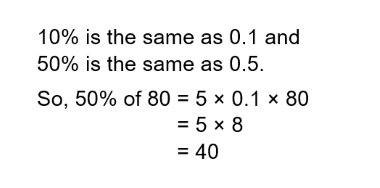 Uses mental math strategies and checks for reasonableness. Find 14% of $30014% = 10% + 5% – 1%10% of $300 = $305% of $300 = $151% of $300 = $3So, 14% of $300 = $30 + $15 – 3= $42Fluently calculates percents using a variety of mental math strategies 8% of 260 = ?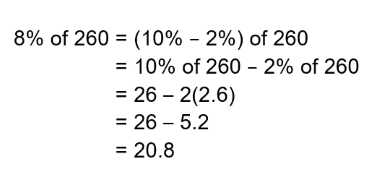 Observations/DocumentationObservations/DocumentationObservations/DocumentationObservations/Documentation